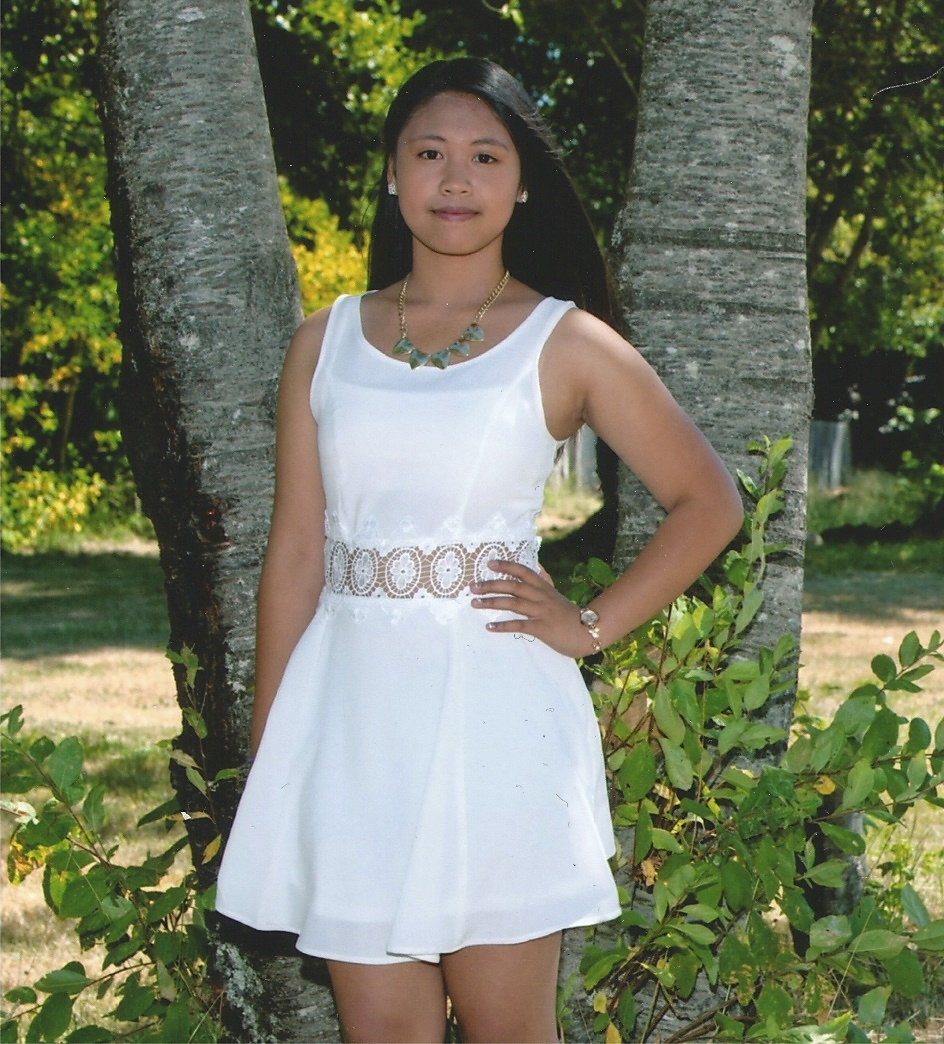 In Loving RemembranceOfJonette Mercado FernandezFebruary 25, 2002 – February 27, 2019__________________________________________♪	Music:     	Lead by the youth	Welcome:       	Rev. Valerie Taylor	Prayer:	Rev. Valerie Taylor		Scripture:                                         Read by Cristine Bandayrel                        Matthew 11: 28-29                        Psalm 23 (KJV)                        2 Corinthians 4	Reflection: 	Rev. Valerie Taylor♪	Hymns:        		'How Great Thou Art'                        'Amazing Grace'                        ' Every Praise'	Remembering Jonette With Love:	Starting with the family, anyone who would like to say a few words 	about Jonette is welcome to do so	Slide Show presentation   	Prayer:		Rev. Brad Newcombe	Blessing: 	Rev. Brad Newcombe